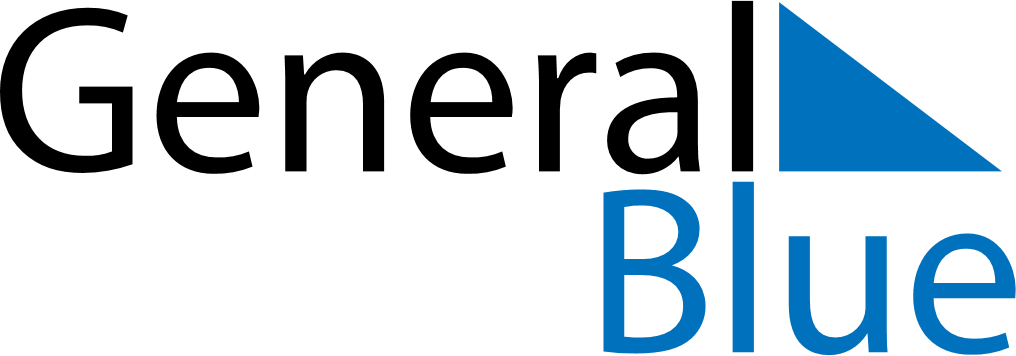 November 2029November 2029November 2029November 2029ColombiaColombiaColombiaMondayTuesdayWednesdayThursdayFridaySaturdaySaturdaySunday1233456789101011All Saints’ Day1213141516171718Independence of Cartagena19202122232424252627282930